Β4. Σχέδιο Δράσης του Τμήματος - Θεματικός Κύκλος «Δημιουργώ και Καινοτομώ- Δημιουργική Σκέψη και ΠρωτοβουλίαΣΧΕΔΙΟ ΔΡΑΣΗΣ ΤΟΥ ΤΜΗΜΑΤΟΣ ΣΧΟΛΙΚΟΥ ΕΤΟΥΣ 2020-21Σελ. 2ΣΧΕΔΙΟ ΔΡΑΣΗΣ ΤΟΥ ΤΜΗΜΑΤΟΣ ΣΧΟΛΙΚΟΥ ΕΤΟΥΣ 2020-21Σελ. 2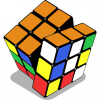 Θεματικός Κύκλος: Δημιουργώ και Καινοτομώ-  Δημιουργική Σκέψη και ΠρωτοβουλίαΕπιμέρους Θεματική Ενότητα: Δημιουργώ και καινοτομώΥποθεματική: Δράσεις Δημιουργικότητας και Καινοτομίας – Νέες ΤεχνολογίεςΤίτλος/τίτλοι προγραμμάτων………………………………………..Ο δικός μας τίτλος «Μια ταινία δημιουργώ μ’ όλα αυτά που μαθαίνω ν’ αγαπώ»Τίτλος Προγράμματος: «Κινηματογραφική Αγωγή – Δημιουργώντας στην τάξη μια ταινία μικρού μήκους» (Δ/νση Α/θμιας Εκπ/σης Σερρών : Πούλιος Ιωάννης)Στόχοι Σχεδίου ΔράσηςΑ)  Στοχευόμενες δεξιότητεςΔεξιότητες ΜάθησηςΔημιουργικότητα (Creativity)Επικοινωνία (Communication)Κριτική σκέψη (Critical thinking)Συνεργασία (Collaboration)Δεξιότητες ΖωήςΕνσυναίσθηση και ευαισθησίαΚοινωνικές ΔεξιότητεςΠολιτειότηταΜΙΤ: Δεξιότητες της τεχνολογίας και της επιστήμηςΓραμματισμός στα μέσα (media literacy)Τεχνολογικός γραμματισμός  (technology literacy)Ψηφιακός γραμματισμός (digital literacy)Δεξιότητες του νουΕπίλυση προβλημάτωνΚατασκευέςΠλάγια σκέψηΣτρατηγική σκέψηΒ) ΣτόχοιΤο εκπαιδευτικό υλικό «Οδηγός για τη δημιουργία ταινίας μικρού μήκους» έχει ως στόχο την εξοικείωση των εκπαιδευτικών με τη γλώσσα της κινηματογραφικής αφήγησης και τα ιδιαίτερα χαρακτηριστικά των ταινιών μικρού μήκους. Η δημιουργία μίας ταινίας μικρού μήκους σε επίπεδο τάξης, αποτελεί ένα εκπαιδευτικό εργαλείο που μπορεί να χρησιμοποιηθεί στη διδασκαλία όλων των γνωστικών αντικειμένων μια που η ολοκλήρωσή του προϋποθέτει γλωσσικές δραστηριότητες (συγγραφή κειμένων, σεναρίου, storyboard κλπ), μαθηματικές δεξιότητες (γεωμετρία, μαθηματικοί υπολογισμοί κλπ), μουσική δημιουργία (μουσική επένδυση), εικαστική έκφραση (κατασκευή σκηνικών κλπ). Ακόμη μπορεί να υποστηρίξει όλα τα προαιρετικά προγράμματα που υλοποιούνται στο σχολείο: αγωγής υγείας, περιβαλλοντικής εκπαίδευσης και πολιτιστικά. Βασίζεται στις αρχές της ομαδοσυνεργατικής διδασκαλίας και μαθητοκεντρικής μάθησης. Γ)Σύνδεση με το πρόγραμμα σπουδών  H αξιοποίηση του κινηματογράφου ακολουθεί τη λογική της διαθεματικής προσέγγισης (ανάλογα με τη θεματολογία της ταινίας, οι μαθητές προσεγγίζουν θέματα σχετικά με διάφορα γνωστικά αντικείμενα: θρησκευτικά/πχ. ανθρώπινα δικαιώματα και πρόσφυγες, Ιστορία/π.χ. Μαρτυρίες ηλικιωμένων για την προσφυγιά του Πόντου, Μελέτη Περιβάλλοντος/Θέματα περιβάλλοντος κ.λπ.Ακολουθία εργαστηρίωνΑκολουθία εργαστηρίωνΕργαστήριο 11ο εργαστήριο: Προεργασία (εξοικείωση με το κινηματογραφικό είδος των ταινιών μικρού μήκους, εξοικείωση με τη γλώσσα της κινηματογραφικής αφήγησης, η γλώσσα του Κινηματογράφου (χρονική διάρκεια: 1-3 ώρες)Εργαστήριο 22ο εργαστήριο: επιλογή θέματος και συγγραφή σεναρίου (χρονική διάρκεια! 1-3 ώρες)Εργαστήριο 33ο εργαστήριο: Δημιουργία Storyboard, επίλυση τεχνικών θεμάτων (χρονική διάρκεια: 1-3 ώρες)Εργαστήριο 44ο εργαστήριο: γυρίσματα (χρονική διάρκεια: 1-3 ώρες)Εργαστήριο 55ο εργαστήριο: γυρίσματα (χρονική διάρκεια: 1-3 ώρες)Εργαστήριο 66ο εργαστήριο: γυρίσματα (χρονική διάρκεια: 1-3 ώρες)Εργαστήριο 77ο εργαστήριο: μοντάζ, μουσικό χαλί (χρονική διάρκεια: 1-3 ώρες)Προσαρμογές για τη συμμετοχή και την ένταξη όλων των μαθητών/τριώνΔεν προβλέπονται κατάλληλες προσαρμογές,  καθώς, η φύση του κινηματογράφου ως Τέχνη, επιτρέπει την αξιοποίησή του και σε σχολικές μονάδες ειδικής αγωγής.Φορείς και άλλες συνεργασίες που θα εμπλουτίσουν το πρόγραμμά μαςΣυνεργασία με Φωτογράφο – Μουσικό και ΚινηματογραφιστήΤελικά προϊόντα που παρήχθησαν από τους/τις μαθητές/τριες  κατά τη διάρκεια των εργαστηρίωνΖωγραφιές ατομικές σχετικά με την επανάσταση του 1821 και πώς τα παιδιά την αντιλαμβάνονταιΑτομικές κατασκευές των παιδιών με κομμάτια παραδοσιακής φορεσιάς ( π.χ. γιλέκο και ποδιά που το στολίζουν με διάφορα υλικά)Φωτογραφίες που μας έστειλαν οι γονείς των παιδιών με e mail, στις οποίες τα παιδιά φορούσαν παραδοσιακές φορεσιές, ή «χρησιμοποιούσαν» παλιά αντικείμενα π.χ. παλιό σίδερο , κρατούσαν σημαίες και παραδοσιακά όπλα αναπαριστώντας σκηνές του ’21.Διαδικτυακά διάλεξαν έργα και φωτογραφίες κι έτσι δημιουργήσαμε ένα βίντεο με το οποίο συμμετείχαμε στον εορτασμό για τα 200 χρόνια από την ελληνική επανάσταση του ΚΠΕ Ν.Κίου Αργολίδας.Επίσης τα παιδιά διάλεξαν ανάμεσα σε διάφορα παραδοσιακά τραγούδια και μλουσικές τη μουσική υπόκρουση του βίντεο ( διάλεξαν το παραδοσιακό «Τα ξύλα» ,Λέσβου)Εκπαιδευτικό υλικό και εργαλεία  που παρήχθησαν από τους/τις  μαθητές/τριες κατά τη διάρκεια των εργαστηρίωνΦύλλα εργασίας με τις δημιουργίες τους.Η διαδικτυακή γιορτή με ποιήματα και τραγούδια για την επέτειο του ’21.Ηχογράφηση με τη βοήθεια των γονέων των ποιημάτων και των τραγουδιών που είχαν μάθει και απήγγειλαν στη διαδικτυακή γιορτή που κάναμε για την 25η Μαρτίου.Αξιολόγηση - Αναστοχασμός πάνω στην υλοποίησηΔυστυχώς λόγω της καραντίνας ( με θετικά κρούσματα στο σχολείο μας – εκπαιδευτικού και παιδιών ) και της γενικευμένης καραντίνας μέχρι τις διακοπές του Πάσχα ) , άλλαξε ριζικά ο προγραμματισμός και η υλοποίηση της 4ης θεματικής ενότητας που είχαμε επιλέξει. Έτσι δεν ισχύουν τα εργαστήρια όπως τα έχουμε καταγράψει στο συγκεκριμένο σχέδιο δράσης. Αποφασίσαμε και λόγω της επικαιρότητας των ημερών , να ασχοληθούμε με την ιστορία του τόπου μας (Αργολίδα) , ψάχνοντας τα χνάρια του ’21 στις ημέρες μας. Φέραμε λοιπόν τα παιδιά σε επαφή με το ανθρωπογενές περιβάλλον και συγκεκριμένα με τις παραδοσιακές φορεσιές ορεινού χωριού του νομού μας αλλά και της πόλης του Άργους .Μέσω της τηλεκπαίδευσης ,(και των αντίστοιχων διδακτικών ωρών) διαμορφώσαμε τα εργαστήρια  ως εξής:Παρουσίαση γεγονότων της ελληνικής επανάστασης Ήρωες της Ελληνικής ΕπανάστασηςΠαραδοσιακές φορεσιές  από διάφορες περιοχές της Ελλάδας.Παραδοσιακές φορεσιές από ορεινό χωριό της Αργολίδας (Γυμνό) και από την πόλη του Άργους που ανήκουν στην εκπαιδευτικό του σχολείου μας Κα Ζαμάνη και τις οποίες παρουσιάσαμε μέσα από φωτογραφίες στα παιδιά μέσω Webex. Στείλαμε μέσω e mail φύλλα εργασίας με γιλέκα (από τη στολή του τσολιά) και ποδιές (από γυναικείες παραδοσιακές φορεσιές) και τα παιδιά τις εκτύπωσαν, τις στόλισαν με διάφορα υλικά και τις φωτογράφησαν.Βρήκαν με τη βοήθεια γονέων, γιαγιάδων, γνωστών παραδοσιακές φορεσιές (δύσκολα γιατί όλα ήταν κλειστά) , παραδοσιακά αντικείμενα (σίδερα με κάρβουνο, ζυγαριές, όπλα κ.ά.) φωτογραφήθηκαν για την παραγωγή βίντεο.Διάλεξαν τα παιδιά μαζί με μας και με διαμοιρασμό οθόνης φωτογραφίες από αρχεία που είχαμε ετοιμάσει με υλικό που μας είχαν στείλει με τη βοήθεια των γονέων. Προχωρήσαμε στη δημιουργία του βίντεο, δείχνοντάς τους τον τρόπο με το πρόγραμμα επεξεργασίας βίντεο των Windows και προσθέσαμε και τη μουσική που επέλεξαν .Εκδηλώσεις διάχυσης και Συνολική αποτίμηση της υλοποίησης της υποδράσης Κείμενο έως 100 λέξεις (με βάση την αξιολόγηση και τον αναστοχασμό) και σε μορφή λίστας.Διαδικτυακή γιορτή για την επέτειο της επανάστασης του ‘21Παρουσίαση του βίντεο ΄που ετοιμάσαμε διαδικτυακά σε μαθητές και γονείς.Αποστολή του βίντεο στο ΚΠΕ Ν.Κίου ΑργολίδαςΣυμμετοχή του σχολείου μας μέσω του βίντεο σε διαδικτυακή εκδήλωση του ΚΠΕ Ν.Κίου ( με τη συμμετοχή όλων των ΚΠΕ Πελοποννήσου) για τα 200 χρόνια από την ελληνική επανάστασηΣυμμετοχή του σχολείου μας μέσω του βίντεο σε διαδραστική αφίσα (thing link) με δράσεις σχολείων της Αργολίδας για τα 200 χρόνια από την ελληνική επανάσταση.